LOYOLA COLLEGE (AUTONOMOUS), CHENNAI – 600 034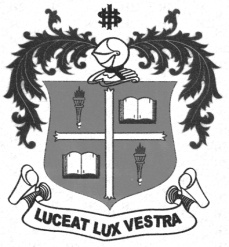 B.Sc. DEGREE EXAMINATION – STATISTICSFIFTH SEMESTER – NOVEMBER 2012ST 5505/ST 5501 - TESTING OF HYPOTHESES                 Date : 03/11/2012 	Dept. No.	        Max. : 100 Marks                 Time : 9:00 - 12:00 	                                             PART – A Answer ALL Questions: 								( 10 x 2 = 20 Marks )1. Distinguish  between Simple and Composite hypotheses.2. Define Best Critical Region.3. Define Exponential Distribution.4. When do you call a test uniformly most powerful?5. Define SPRT for testing Ho against H1.6. State the ASN function for the SPRT for testing Ho:  = 0 against H1:  = 1.7. What do you mean by one-tailed and two-tailed tests?8. State the assumptions for Student’s t-test.9. Mention the assumptions associated with Non-parametric tests.10. State the situations where Sign test can be applied.PART – B Answer any FIVE  questions: 							( 5 x 8 = 40 Marks )11. Explain the concept of critical region.12 Define and elaborate two types of errors in testing of hypothesis.13. Discuss the general approach of likelihood ratio test.14. Find the LRT of Ho:  = 0 against H1:  ≠ o based on sample of size 1 from the density                                               f ( x,  ) = 2 (  - x ) / 2  ,  0 < x < 15. Explain the concepts                         i) Level of Significance                        ii) Null and Alternative hypotheses.16. A manufacturer of dry cells claimed that the life of their cells is 24.0 hours.  A sample of       10 cells had mean life of 22.5 hours with a standard deviation of 3.0 hours.  On the basis of       available information, test whether the claim of the manufacturer is correct.17  In a breeding experiment, the ratio of off-spring in four classes was expected to be 1:3:3:9.        The experiment yielded the data as follows:        Classes                            AA           Aa          aA             aa       No.of offsprings:               8              29          37           102      Test whether the given data is in agreement with the hypothetical ratio.18.  Use the sign test to see if there is a difference between the number of days required to collect                        an account receivable before and after a new collection policy. Use the 00.5 significance level     Before:  33  36  41  32  39  47  34  29  32  34  40  42  33  36  27     After  :  35  29  38  34   37  47  36  32  30  34  41  38  37  35  28PART – C Answer any TWO questions:							 (2 x 20 = 40 Marks )19 a) State and Prove Neymann-Pearson Lemma.    b)  A sample of size 1 is taken from density                                  f ( x,  ) = 2 (  - x ) / 2  ,  0 < x <                                                = 0   else where         Find an Most Powerful test of Ho:  = 0 versus H1:  = 1 ;  0 > 1  at level α .20 a) Describe the sequential procedure for testing Ho:  = 0 against H1:  ≠ 1 where  is the          parameter  of the Poisson distribution.    b)  The heights of ten children selected at random from a given locality had a mean 63.2 cms          and variance 6.25 cms.  Test at 5 % level of significance the hypothesis that the children of          the given locality are on the average less than 65 cms in all. Given for 9 degrees of freedom         P( t.> 1.83) = 0.05.21. a)  Explain Chi-square test of Goodness of fit.      b)  The following table gives the number of aircraft accidents that occurred during the seven           days of the week.  Find whether the accidents are uniformly distributed over the week.          Days                   :  Mon     Tue    Wed    Thur    Fri     Sat    Total               No.of accidents  :    14        18       12        11      15      14      8422. a)  Find 99 % confidence limits for the parameter  in Poisson distribution.      b)  Apply Median Test for the following data:           X:     27   31   32   33   34   29   35           Y:     28   30   30   24   25   26$$$$$$$